
Norgesunionens Strategiplan for 2015–2019 – Handlingsplan for klubben 2015-2016 
Klubb: RINGSAKER
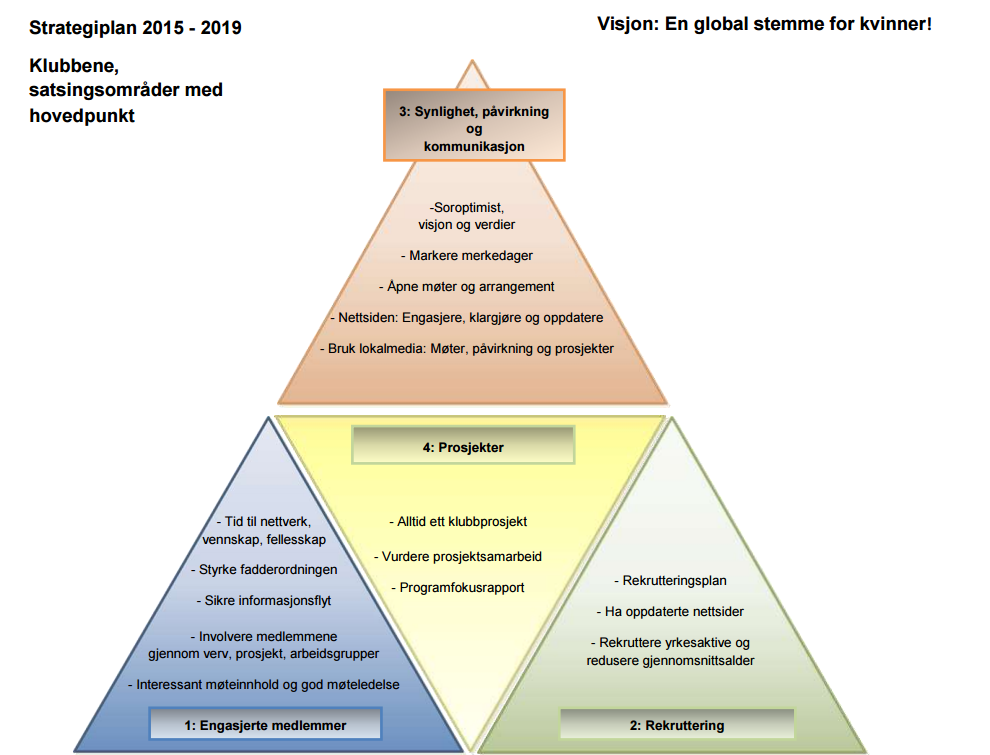 SatsingsområdeTiltakAnsvarligAnsvarligFristStatus (= evaluering etter ett år. )*UtførtEngasjerte medlemmerVidereføre ordning med grupper og delegert programarbeid.Ha et interessant program som gjør at medlemmene ønsker å prioritere møtene og at observatører ønsker å bli medlem.
Søke modeller som øker interessen for å delta på distriktsmøte og andre soroptimistarrangementer.Arbeide for å koble klubbens program tettere på unionens program. GruppeneStyretStyret/PAGruppeneStyretStyret/PALøpendeLøpendeLøpendeHøy frammøteprosent og stor oppslutning om klubbmøter bekrefter engasjement i klubben lokalt. Rekruttering
- rekrutteringsplan
- oppdaterte nettsider
- rekruttere yrkesaktive og senke gjennomsnittsalder
Videreføre igangværende rekrutteringsarbeid og ta godt vare på eksisterende observatører. 
Arbeide for en forsiktig økning av medlemstallet. 
Fortløpende oppdatering av klubbens hjemmeside.Styret/alleNettansvarligStyret/alleNettansvarligLøpendeLøpendeHar flere observatører nå og ønsker å konsentrere oss om disse og ta imot aktuelle nye uten veldig aktivt rekrutteringsarbeid. Synlighet, påvirkning og kommunikasjon
- soroptimistvisjon og verdier
- markere merkedager
- åpne møter og arrangementer
- nettsidene, engasjere, klargjøre, oppdatere
- bruke lokale media.
Bære medlemsnålen, handlenettet og andre klubbeffekter i og utenfor klubbsammenheng.
Ta minst ett initiativ til samarbeid med andre organisasjoner utenfor klubben.
Jobbe aktivt for å ha kontakt med andre klubber i distriktet.
Bruke roll-up og lilla sløyfer og gjennomføre synlighets-arrangement med salg av lilla sløyfer. 
Bruke lenker i e-post/informasjon aktivt for å venne medlemmene til å bruke nettsidene.AlleStyret/PAStyret/PA må initiereStyret/PA/ må initiereStyretAlleStyret/PAStyret/PA må initiereStyret/PA/ må initiereStyretLøpendeLøpendeLøpendeLøpendeProsjekter
- alltid ett klubbprosjekt
- vurdere prosjektsamarbeid
- programfokusrapportStøtte utdanningsfondet
Eget klubbprosjekt 2016 til inntekt for utdanningsfondet. F. eks. nytt salg under glade maidager 2016.  “Prosjektsamarbeid” med unionen og andre organisasjoner og støtte til utdanningsfondet. 
Støtte SOS barnebyerVandringsvennerStøtte utdanningsfondet
Eget klubbprosjekt 2016 til inntekt for utdanningsfondet. F. eks. nytt salg under glade maidager 2016.  “Prosjektsamarbeid” med unionen og andre organisasjoner og støtte til utdanningsfondet. 
Støtte SOS barnebyerVandringsvennerStyretStyret må initiereStyret må initiereStyretStyret/ vandrings-gruppenLøpendeLøpendeLøpendeLøpendeLøpende